SUS Spar Nord Cup 2022Den bedste start på den nye sæsonU13 piger og U15 pigerden 24. og 25. september til stævne i de østfynske haller.Klubben betaler holdgebyr og 200 kr. pr deltager, I skal betale det resterende deltagergebyr på 220 kr. for at deltage i stævnet.Betaling og tilmelding senest 19-8-22Hvis der er yderligere spørgsmål, så ring til Betina på 60654004.Vi glæder os 			Trænerne			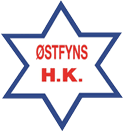 